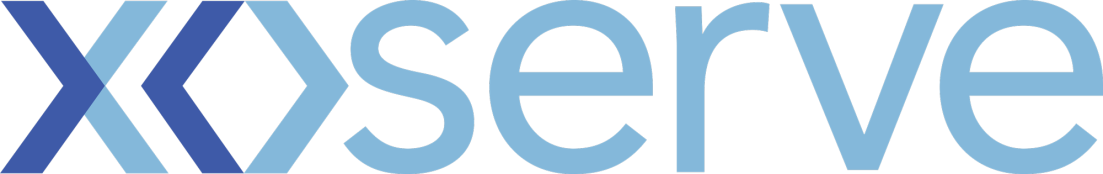 Request New Y Type CodeParameterYour DetailsEIC Display Name*(Please create a display name - we will do checks to ensure there are no duplications before we use it. The display name can be up to 15 characters long)EIC Function(e.g. Terminal, Connection Point, Gas Grid Area)EIC Name/ Asset name*(16 alphanumeric characters)EIC Responsible Party*(e.g. National Grid)EIC Locality*(Either “Local” or “International”)Company Address*Contact Person Name & Phone Number*Contact Person Email*Additional EmailVAT Number (Pease include the two letters at the beginning of the code to indicate the country, followed by the digits)